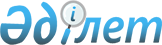 Об определении черты бедности на 2 квартал 2015 года
					
			Утративший силу
			
			
		
					Приказ Министра здравоохранения и социального развития Республики Казахстан от 13 марта 2015 года № 131. Зарегистрирован в Министерстве юстиции 20 марта 2015 года № 10517. Утратил силу приказом Министра здравоохранения и социального развития Республики Казахстан от 22 июня 2015 года № 499      Сноска. Утратил силу приказом Министра здравоохранения и социального развития РК от 22.06.2015 № 499 (вводится в действие с 01.07.2015).      Примечание РЦПИ!

      Вводится в действие с 1 апреля 2015 года.      В целях установления критерия оказания социальной помощи малообеспеченным гражданам Республики Казахстан для определения размера адресной социальной помощи в соответствии с пунктом 4 Правил определения черты бедности, утвержденных постановлением Правительства Республики Казахстан от 8 апреля 2000 года № 537, ПРИКАЗЫВАЮ:



      1. Определить черту бедности на 2 квартал 2015 года по Республике Казахстан в размере 40 процентов от прожиточного минимума, рассчитанного за истекший квартал Министерством национальной экономики Республики Казахстан. 



      2. Признать утратившим силу приказ Министра здравоохранения и социального развития Республики Казахстан от 15 декабря 2014 года № 326 «Об определении черты бедности на 1 квартал 2015 года» (зарегистрированный в Реестре государственной регистрации нормативных правовых актов за № 10016 и опубликованный 30 декабря 2014 года № 254 (27875) в газете «Казахстанская правда»; 30 декабря 2014 года № 254 (28477) в газете «Егемен Қазақстан»). 



      3. Департаменту социальной помощи Министерства здравоохранения и социального развития Республики Казахстан обеспечить: 

      1) государственную регистрацию настоящего приказа в Министерстве юстиции Республики Казахстан; 

      2) в течение десяти календарных дней после государственной регистрации настоящего приказа в Министерстве юстиции Республики Казахстан направление на официальное опубликование в средствах массовой информации и информационно-правовой системе «Әділет»;

      3) доведение настоящего приказа до областных, городов Астана и Алматы управлений координации занятости и социальных программ.



      4. Контроль за исполнением настоящего приказа возложить на вице-министра здравоохранения и социального развития Республики Казахстан Жакупову С.К. 



      5. Настоящий приказ вводится в действие с 1 апреля 2015 года.       Министр здравоохранения                    Т. Дуйсенова

      и социального развития 

      Республики Казахстан
					© 2012. РГП на ПХВ «Институт законодательства и правовой информации Республики Казахстан» Министерства юстиции Республики Казахстан
				